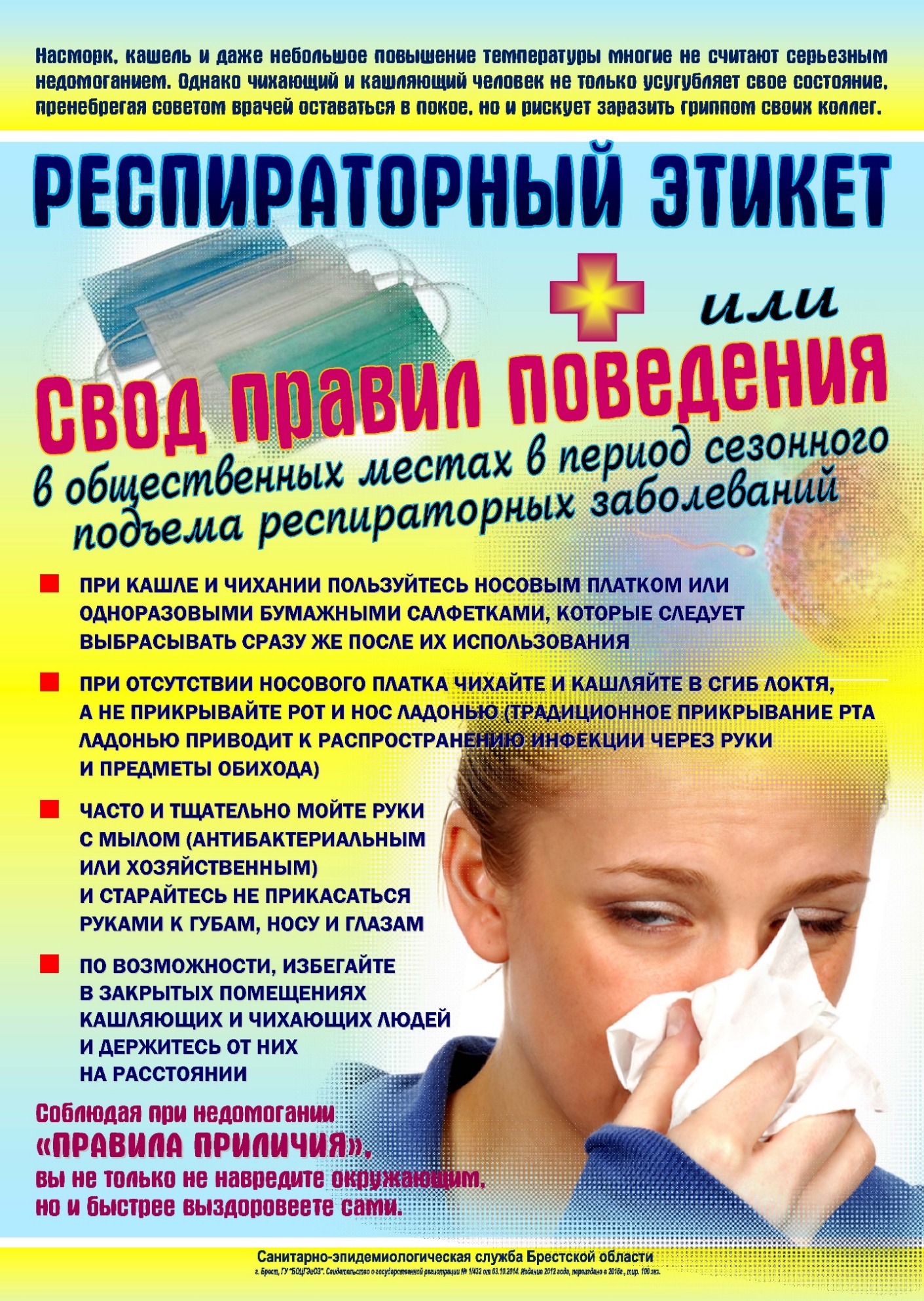 ГБУЗ ЯО «Областной центр медицинской профилактики»    www.yarocmp.ru